                                                                                                                                     Проект                                                                                                                                                                  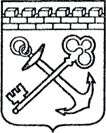 АДМИНИСТРАЦИЯ ЛЕНИНГРАДСКОЙ ОБЛАСТИКОМИТЕТ ПО КУЛЬТУРЕ И ТУРИЗМУ ЛЕНИНГРАДСКОЙ ОБЛАСТИПРИКАЗ«____» _________ 2021 года  № _________Об утверждении Порядка определения объема и условий предоставления 
из областного бюджета Ленинградской области субсидий государственному бюджетному учреждению Ленинградской области «Информационно-туристский центр» на иные цели	В соответствии с постановлением Правительства Российской Федерации 
от 22 февраля 2020 года № 203 «Об общих требованиях к нормативным правовым актам и муниципальным правовым актам, устанавливающим порядок определения объема и условия предоставления бюджетным и автономным учреждениям субсидий на иные цели», пунктом 2 постановления Правительства Ленинградской области от 30 октября 2020 года № 708 «Об определении уполномоченных органов исполнительной власти Ленинградской области по установлению порядка определения объема и условий предоставления из областного бюджета Ленинградской области субсидий государственным бюджетным и государственным автономным учреждениям Ленинградской области на иные цели и признании утратившими силу отдельных постановлений Правительства Ленинградской области», приказываю:	1.	Утвердить 	Порядок определения объема и условий предоставления 
из областного бюджета Ленинградской области субсидий государственному бюджетному учреждению Ленинградской области «Информационно-туристский центр» на иные цели согласно приложению к настоящему приказу.	2.	Действие настоящего приказа распространяется на правоотношения, возникшие с 1 января 2021 года.	3.	Контроль за исполнением настоящего приказа оставляю за собой.Председатель комитета                                                                             Е.В. ЧайковскийПриложение    к приказу комитета по культуреи туризму Ленинградской областиот «___» ___________ 2021 года № ___ Порядок определения объема и условий предоставления из областного бюджета Ленинградской области субсидий государственному бюджетному учреждению Ленинградской области «Информационно-туристский центр» на иные цели1. Общие положения1.1.	Настоящий Порядок устанавливает порядок определения объема 
и условий предоставления из областного бюджета Ленинградской области субсидий государственному бюджетному учреждению Ленинградской области «Информационно-туристский центр» на цели, не связанные с финансовым обеспечением выполнения государственного задания на оказание государственных услуг (выполнение работ) и с осуществлением бюджетных инвестиций в объекты государственной собственности (далее - субсидии на иные цели, субсидии).1.2.	Комитет по культуре и туризму Ленинградской области – главный распорядитель бюджетных средств (далее – комитет), осуществляющий функции 
и полномочия государственного бюджетного учреждения Ленинградской области «Информационно-туристский центр» (далее – учреждение).1.3	Субсидии на иные цели предоставляются учреждению в целях реализации мероприятий, не относящихся к финансовому обеспечению выполнения государственного задания и к осуществлению бюджетных инвестиций в объекты государственной собственности, по направлениям:а)	реализация мероприятий по продвижению приоритетного проекта  «Туристско-рекреационный кластер в селе Старая Ладога Волховского района Ленинградской области» (далее – Туристско-рекреационный кластер), включая: -	разработку и изготовление информационных материалов (карт, буклетов) о туристском потенциале Туристско-рекреационного кластера в селе Старая Ладога, в том числе на иностранных языках;-	размещение наружной рекламы о туристском потенциале Туристско-рекреационного кластера в селе Старая Ладога;-	проведение событийных и специализированных мероприятий по продвижению туристского потенциала Туристско-рекреационного кластера в селе Старая Ладога;-	cоздание видеоролика – «визитной карточки» для презентации о туристском потенциале Туристско-рекреационного кластера в селе Старая Ладога на российских и международных мероприятиях на русском и иностраных языках.б)	обеспечение участия Ленинградской области в реализации международных туристских проектов по программам приграничного сотрудничества;в)	обеспечение участия Ленинградской области в международных и межрегиональных мероприятиях - презентациях межрегиональных туристских проектов, в том числе «Серебряное ожерелье России», «Красный маршрут», «Русские усадьбы», «Живые уроки», "Маяки Ленинградской области", «Жизнь замечательных людей», «Государева дорога» и др.;г)	создание информационного и видеоконтента о туристских продуктах 
и туристских ресурсах Ленинградской области и размещение его в средствах массовой информации (в сети Интернет, газетах и журналах, периодически издаваемых транспортных журналах, распространяемых в самолетах, поездах, на пассажирских паромах и т.д.), в том числе на иностранных языках;д) 	размещение информации о туристских ресурсах, о крупных событийных мероприятиях Ленинградской области посредством наружной рекламы, в том числе за рубежом;е)	внедрение и модернизация интерактивных, мультимедийных и информационных компонентов в сфере туризма;ж)	создание на территории Ленинградской области объектов придорожной инфраструктуры «Зеленые стоянки», универсальных средств размещения (кемпингов), туристского тематического парка;з)	проведение конкурсов среди специалистов сферы туризма Ленинградской области, в том числе конкурса профессионального мастерства среди работников сферы туризма Ленинградской области, конкурса «Лучшие в туризме Ленинградской области».1.4.	Субсидии предоставляются в соответствии со сводной бюджетной росписью областного бюджета Ленинградской области на текущий финансовый 
год в пределах бюджетных ассигнований и доведенных лимитов бюджетных обязательств, предусмотренных комитету на текущий финансовый год.2.	Условия и порядок предоставления субсидий2.1.	Требования, которым должно соответствовать учреждение на первое число месяца, предшествующего месяцу, в котором планируется заключение соглашения о предоставлении субсидии:а)	отсутствие у учреждения неисполненной обязанности по уплате налогов, сборов, страховых взносов, пеней, штрафов, процентов, подлежащих уплате в соответствии с законодательством Российской Федерации о налогах 
и сборах;б)	учреждение не имеет просроченной задолженности по возврату 
в областной бюджет Ленинградской области субсидий, бюджетных инвестиций, предоставленных в том числе в соответствии с иными правовыми актами, и иной просроченной задолженности перед областным бюджетом Ленинградской области;в) 	отсутствие у учреждения просроченной задолженности по заработной плате.2.2.	Для определения  объема субсидии учреждение в сроки предоставления бюджетных заявок на очередной финансовый год и плановый период предоставляет в комитет заявку по форме согласно приложению к настоящему Порядку 
с приложением следующих документов:а)	пояснительная записка, содержащая обоснование необходимости предоставления бюджетных средств на цели, установленные пунктом 1.3 настоящего Порядка;б)	расчет-обоснование суммы субсидии, в том числе предварительная смета на выполнение соответствующих работ (оказание услуг), проведение мероприятий, приобретение имущества (за исключением недвижимого имущества), а также предложения поставщиков (подрядчиков, исполнителей), статистические данные и (или) иная информация;б)	программа мероприятий, в случае если целью предоставления субсидии является обеспечение участия Ленинградской области в соответствующих туристских проектах;в)	информация о планируемом к приобретению имуществе, в случае если целью предоставления субсидии является приобретение имущества.г)	справка об отсутствии просроченной задолженности по возврату 
в областной бюджет Ленинградской области субсидий, бюджетных инвестиций, предоставленных в том числе в соответствии с иными правовыми актами, и иной просроченной задолженности перед областным бюджетом Ленинградской областид)	справка об отсутствии у учреждения просроченной задолженности 
по заработной плате.2.2.1. Дополнительно в рамках межведомственного информационного взаимодействия посредством автоматизированной информационной системы межведомственного электронного взаимодействия Ленинградской области 
(АИС «Межвед ЛО») комитетом запрашиваются:выписка из Единого государственного реестра юридических лиц;справка из налогового органа об исполнении обязанности по уплате налогов, сборов, страховых взносов, пеней, штрафов, процентов, подлежащих уплате 
в соответствии с законодательством Российской Федерации о налогах и сборах.Учреждение вправе представить документы, указанные в пункте 2.2.1 настоящего Порядка, по собственной инициативе, выданные не ранее чем 
за 30 календарных дней, предшествующих дате подачи заявки.2.2.2. Документы, указанные в пункте 2.2 настоящего Порядка представляются на бумажном носителе в одном экземпляре с сопроводительным письмом, в котором указывается перечень представленных документов с указанием количества листов. Указанные документы должны быть пронумерованы и прошиты, подписаны руководителем учреждения.2.3.	Рассмотрение и оценка заявки учреждения осуществляется комиссией 
по рассмотрению заявок учреждения на предоставление субсидии на иные цели 
(далее – комиссия) в течение 5 рабочих дней с даты ее поступления. Порядок работы и состав комиссии утверждаются правовыми актами комитета.2.4.	Комиссия рассматривает заявку (прилагаемые к ней документы), учреждение на предмет соответствия требованиям, указанным в пунктах 2.1 и 2.2 Порядка и проводит ее оценку по следующим критериям:а)	результаты от получения субсидии должны быть достигнуты в течение одного года;б)	полное соответствие заявленных учреждением потребностей направлению уставной деятельности, по которому запрашивается субсидия. 2.5.	Заявка признается обоснованной при ее соответствии критериям согласно пункту 2.4 настоящего Порядка. В случае если заявка не соответствует указанным критериям, заявка признается необоснованной.2.6.	По результатам рассмотрения и оценки заявки комиссия принимает решение о предоставлении субсидии учреждению, либо об отказе в предоставлении субсидии учреждению. Решение комиссии оформляется протоколом, который подписывается всеми членами комиссии, присутствовавшими на заседании комиссии. 2.7. 	Основаниями для отказа учреждению в предоставлении субсидии являются:а) 	несоответствие представленных учреждением документов требованиям, определенным в соответствии с пунктом 2.2.2 настоящего Порядка или непредставление (представление не в полном объеме) документов, указанных 
в пункте 2.2 настоящего Порядка;б)	недостоверность информации, содержащейся в документах, представленных учреждением;в)	несоответствие учреждения требованиям, установленным пунктом 2.1 настоящего Порядка.г)	признание заявки необоснованной, в соответствии с пунктом 2.5 настоящего Порядка.д)	недостаток средств областного бюджета на текущий финансовый год и/или на очередной финансовый год и плановый период.2.8. 	Размер субсидии определяется на основании представленной учреждением заявки с обоснованием необходимости осуществления указанных расходов и объема потребностей и не может превышать суммы, указанной в заявке учреждения.2.9. 	Субсидии учреждению предоставляются на основании соглашения 
о предоставлении субсидии, заключаемого между комитетом и учреждением, 
в соответствии с типовой формой, утвержденной правовым актом Комитета финансов Ленинградской области. Требования к содержанию соглашения устанавливаются в соответствии с подпунктом «д» пункта 4 Общих требований 
к нормативным правовым актам и муниципальным правовым актам, устанавливающим порядок определения объема и условия предоставления бюджетным и автономным учреждениям субсидий на иные цели, утвержденных постановлением Правительства Российской Федерации от 22 февраля 2020 года 
№ 203.2.10.	Перечисление субсидии осуществляется в соответствии со сводной бюджетной росписью областного бюджета Ленинградской области в пределах бюджетных ассигнований и лимитов бюджетных обязательств, утвержденных комитету, в соответствии с графиком перечисления, установленным 
в соглашении на предоставление субсидии.3. Осуществление отчетности3.1.	Учреждение ежеквартально не позднее 5 рабочего дня месяца, следующего за отчетным периодом представляет в комитет отчет об осуществлении расходов, источником финансового обеспечения которых является субсидия 
по форме, определенной типовой формой соглашения, утвержденной правовым актом Комитета финансов Ленинградской области.  3.2	Сроки предоставления и формы дополнительной отчетности устанавливаются в соглашении.4.	Порядок осуществления контроля за соблюдением целей, условий 
и порядка предоставления субсидий и ответственность за их несоблюдение4.1.	Не использованные по состоянию на 1 января текущего финансового года остатки субсидий на иные цели, по которым не принято решение комитетом о наличии потребности в них, подлежат возврату (взысканию) в областной бюджет в соответствии с правовым актом Комитета финансов Ленинградской области.4.2. 	Комитет и орган государственного финансового контроля Ленинградской области в соответствии с действующим законодательством осуществляют проверку соблюдения учреждением условий, целей и порядка предоставления субсидии.4.3. 	При нарушении учреждением условий предоставления субсидии возврат субсидии осуществляется в порядке, установленном соглашением.4.4.	В случае выявления нарушения учреждением условий соглашения возврат субсидии осуществляется в добровольном порядке в месячный срок с даты уведомления учреждения. Если по истечении указанного срока учреждение отказывается добровольно возвращать субсидию, взыскание денежных средств осуществляется в судебном порядке.Приложениек Порядку...(Форма)На бланке учрежденияв комитет по культуре и туризму Ленинградской областив комитет по культуре и туризму Ленинградской областив комитет по культуре и туризму Ленинградской областиЗАЯВКАна предоставление субсидии из областного бюджета Ленинградской области, государственному бюджетному учреждению Ленинградской области «Информационно-туристский центр» на иные целиЗАЯВКАна предоставление субсидии из областного бюджета Ленинградской области, государственному бюджетному учреждению Ленинградской области «Информационно-туристский центр» на иные целиЗАЯВКАна предоставление субсидии из областного бюджета Ленинградской области, государственному бюджетному учреждению Ленинградской области «Информационно-туристский центр» на иные цели                                    банковские реквизиты учреждения                                    банковские реквизиты учреждения                                    банковские реквизиты учрежденияв соответствии с Порядком определения объема и условий предоставления из областного бюджета Ленинградской области субсидий государственному бюджетному учреждению Ленинградской области «Информационно-туристский центр» на иные цели от «___»________№_____, просит предоставить субсидию в ____ году в размере _________ рублей на реализацию следующих мероприятий:в соответствии с Порядком определения объема и условий предоставления из областного бюджета Ленинградской области субсидий государственному бюджетному учреждению Ленинградской области «Информационно-туристский центр» на иные цели от «___»________№_____, просит предоставить субсидию в ____ году в размере _________ рублей на реализацию следующих мероприятий:в соответствии с Порядком определения объема и условий предоставления из областного бюджета Ленинградской области субсидий государственному бюджетному учреждению Ленинградской области «Информационно-туристский центр» на иные цели от «___»________№_____, просит предоставить субсидию в ____ году в размере _________ рублей на реализацию следующих мероприятий:1);2).(пункт 1.3 Порядка...)Ответственный исполнитель от учрежденияОтветственный исполнитель от учрежденияОтветственный исполнитель от учреждения(фамилия, имя, отчество, должность, телефон, факс с указанием кода,(фамилия, имя, отчество, должность, телефон, факс с указанием кода,(фамилия, имя, отчество, должность, телефон, факс с указанием кода,адрес, электронный адрес уполномоченного лица)адрес, электронный адрес уполномоченного лица)адрес, электронный адрес уполномоченного лица)К настоящей заявке прилагается следующий комплект документов, являющихся его неотъемлемой частью, на ___ л.:1)2)К настоящей заявке прилагается следующий комплект документов, являющихся его неотъемлемой частью, на ___ л.:1)2)К настоящей заявке прилагается следующий комплект документов, являющихся его неотъемлемой частью, на ___ л.:1)2)